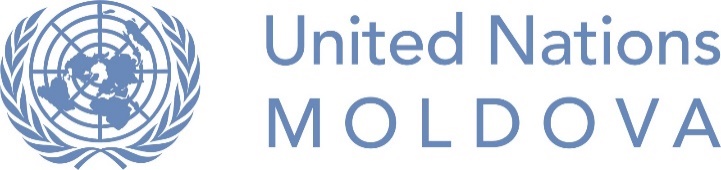 UN Moldova Internship Program for Persons Belonging to Under-Represented GroupsTerms of ReferenceBackground UNDP Moldova Information and Communications Technology (ICT) Unit provides daily IT and communications services and technical support to the staff persons of UNDP and other UN Agencies at the UN House in Moldova. These services and support are provided on request and include the following: implementation of new applications and those which are used already, upgrades of technologies (both hardware and software) and infrastructure, provision of support for the organization of events, improvement and increase of the services availability and the reduction of costs.Key responsibilities:To contribute to the provision of daily on-site support for the staff on the usage of software and hardware;To contribute to the installation and setup of ICT equipment: perform or ensure proper installation of cables, of operating systems and/or of appropriate software; To contribute to the troubleshooting of ICT equipment when problems are reported; To assist in the maintenance of ICT network:Installation of the LAN cabling system;Maintenance of cabling system in order and properly label cables;Installation of the wireless access points and switches; To contribute to the management and monitoring of internal assets to ensure accurate inventory records;To contribute to the provision of technical support for different type of meetings and workshops:Setup, testing and return to stock (if needed) of conferencing equipment (projectors, teleconference, videoconference, Skype);Setup, testing and return to stock (if needed) of computer equipment (laptops, speakers, monitors);To assist in recycling and disposal of ICT equipment and promotion of the separate collection of other waste in the UN House in consultation with the staff persons.Eligibility requirementsAt least secondary education (completed University degree, especially in the field of Information Technology, is an advantage, but IS NOT a mandatory requirement).Minimum qualifications / skills and competencies: Basic IT knowledge; Understanding of Windows operating system and end-user ICT equipment;Ability to cooperate efficiently with diverse groups of people belonging to vulnerable, minority and marginalized groups;Good communication skills;Comfortable in talking and interacting with others;Core Values: proven commitment to the core values of the United Nations; in particular, is respectful of differences of culture, gender, religion, ethnicity, nationality, language, age, HIV status, disability, sexual orientation, or other status; Core Competencies: communication skills, enthusiasm, drive for results, ability to work on computer using Word, internet browsers and e-mail;Personal Qualities: responsibility, creativity, flexibility, punctuality;Languages: Fluency in Romanian OR Russian;Knowledge of one or more other languages relevant for Moldova, including Bulgarian, Gagauzian, Romani, Ukrainian or sign language, is an advantage.Who can apply for the internship?This internship position comes as a temporary special measure and seeks to fill in under-representation in UNDP Moldova primarily of persons belonging to the following groups: persons with disabilities, ethnic minorities, especially ethnic Gagauzians, Bulgarians, Roma, Jews, people of African descent, people living with HIV, religious minorities, especially Muslim women, LGBTQI.Internship package and working conditionsRemuneration: this internship is not a paid position.Workplace conditions: Intern will work inside and outside the UNDP office and will participate in all working meetings organized by the office. Intern needs to ensure access to computer and internet (access to the internet will be provided when working in the UNDP office). The interested candidates shall submit the following package of documents:CV;Letter of motivation;1-2 recommendation letters (from NGO representative, supervisor, teacher, colleagues or any other person who can describe your competencies);Information on the special needs the person might have such as reasonable accommodation at the workplace or any other specific needs.UN Agency:United Nations Development Programme (UNDP) in MoldovaTitle of the internship position:Information and Communications Technology (ICT) Support InternProgram / Project / Section:Information and Communications Technology (ICT) Unit Reports to (officer in charge): ICT Service Delivery Coordinator Duration and Period of the Internship:1 July – 31 December 2019 (6 months), with a possibility of extensionWeekly workload (hours / week):16 - 20 hours / week